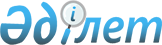 Об утверждении ставок туристского взноса для иностранцев на 2023 год по Сарысускому районуРешение Сарысуского районного маслихата Жамбылской области от 19 июня 2023 года № 5-3. Зарегистрировано Департаментом юстиции Жамбылской области 23 июня 2023 года № 5047
      В соответствии с пунктом 2-10 статьи 6 Закона Республики Казахстан "О местном государственном управлении и самоуправлении в Республике Казахстан", постановление Правительства Республики Казахстан от 5 ноября 2021 года №787 "Об утверждении Правил уплаты туристского взноса для иностранцев", Сарысуский районный маслихат РЕШИЛ:
      1. Утвердить ставки туристского взнос для иностранцев в местах размещения туристов с 1 января по 31 декабря 2023 года включительно – в размере 5 (пять) процентов от стоимости пребывания.
      2. Настоящее решение вводится в действие по истечении десяти календарных дней после дня его первого официального опубликования.
					© 2012. РГП на ПХВ «Институт законодательства и правовой информации Республики Казахстан» Министерства юстиции Республики Казахстан
				
      Председатель Сарысуского 

      районного маслихата 

Ш. Мусабеков
